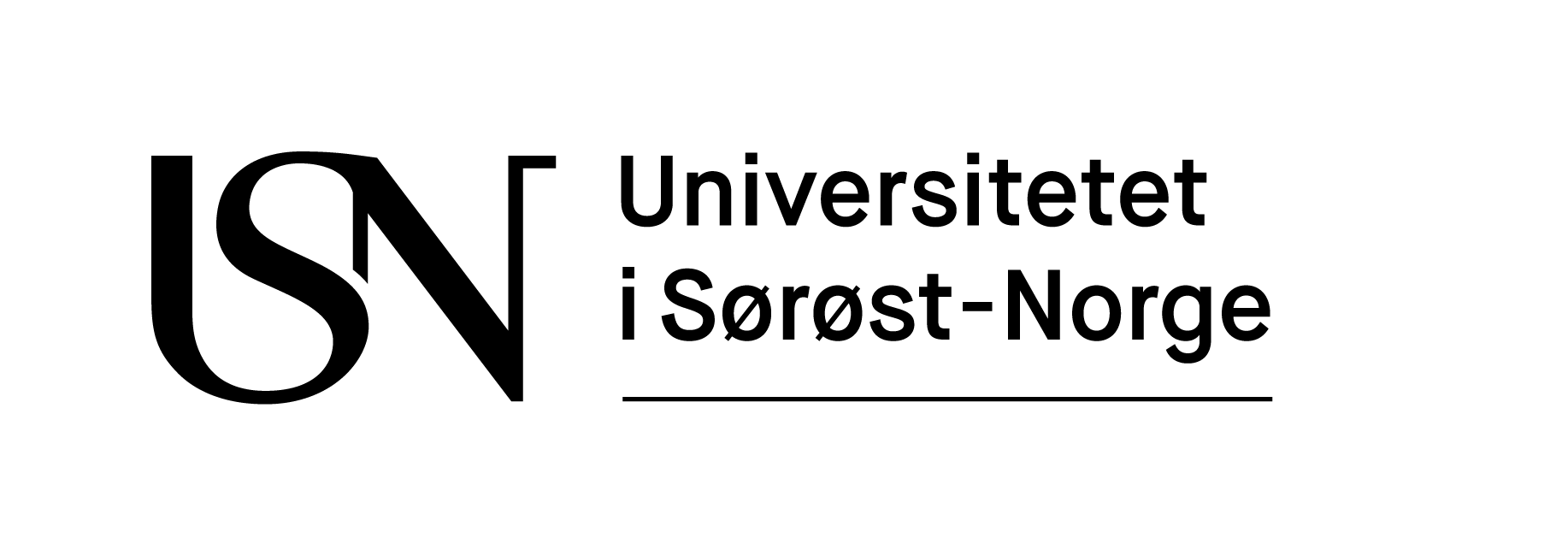 Pedagogisk CV  Denne malen er et eksempel på hvordan en pedagogisk CV kan utformes. I CV-en inkluderer du det du vurderer som relevant å få frem når det gjelder din kompetanse som underviser og din undervisningsvirksomhet i høyere utdanning. Du kan legge til nye rader/områder.PersonaliaUtdanning og utdanningsfaglig kompetanse Ta med all høyere utdanning som er relevant. Omfang kan oppgis i studiepoeng eller timer. Her setter du også opp universitetspedagogiske emner/kurs og ande relevante kurs du har tatt.Evt. kommentar: ArbeidserfaringHer gir du en oversikt over ditt arbeid med utdanning. Evt. kommentar: 

UndervisningserfaringHer gir du en oversikt over din erfaring med undervisning i høyere utdanning. Ta med de emnene du har undervist mest i. Nivå oppgis som bachelor (B), master (M) eller ph.d. Etter- og videreutdanning markeres som EVU, annet som AEvt. kommentar:Veiledning Her tar du med studentveiledning på bachelor, master og ph.d.-nivå som har resultert i en grad. Evt. kommentar: Utdanningsfaglig ledelseHer tar du med ulike former for ledelse knyttet til utdanning (f.eks. emneledelse, studieprogramledelse)Evt. kommentar: Utviklingsarbeid og studiekvalitetsarbeid  Her gir du en oversikt over ulike former for utviklingsarbeid og kvalitetsarbeid i høyere utdanning.   Evt. kommentar: Formidling og erfaringsdelingHer kan du ta med formidling eksternt og internt av kompetanse vedrørende arbeid i høyere utdanning, f.eks. foredrag, presentasjoner og innlegg på konferanser, i seminarer, webinarer. Evt. kommentar: PublikasjonerHer setter du opp publikasjoner (fagfellevurderte artikler, fagartikler, kapitler, kronikker/debattinnlegg osv.) som omhandler utdanningsfaglige temaer. Evt. kommentarAnnet Her kan du føre opp annet arbeid som omhandler høyere utdanning (f.eks. verv, oppdrag, veiledning av kollegaer i førstekvalifisering, komiteer/kommisjoner, utvalg)Evt. kommentar:Navn Nåværende stilling Fakultet Institutt E-post Telefon Tidsrom Utdanning og utdanningsfaglig kompetanseOmfangInstitusjonTidsrom InstitusjonStillingTidsromInstitusjon Emne/studieprogramNivå Tema/tittelTidsromInstitusjon Emne/studieprogramNivå Antall oppgaverTidsromInstitusjonType funksjonDitt ansvarTidsromInstitusjonProsjekt/type arbeidDin rolleÅrTittelType formidlingHvor?ReferanseType publikasjonTidsrom Type arbeidDin rolle 